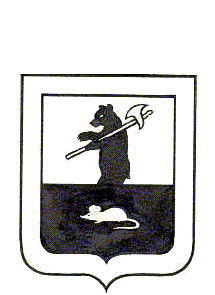 АДМИНИСТРАЦИЯ ГОРОДСКОГО ПОСЕЛЕНИЯ МЫШКИНПОСТАНОВЛЕНИЕг. Мышкин25.03.2020										   № 67О внесении изменений в постановление Администрации городского поселения Мышкин от 17.04.2013 № 44  «О муниципальной межведомственной комиссии для признания помещения жилым помещением, жилого помещения непригодным для проживания, многоквартирного дома аварийным и подлежащим сносу или реконструкции, садового дома жилым домом и жилого дома садовым домом»В соответствии с Жилищным кодексом Российской Федерации, Федеральным законом от 06.10.2003 года №131-ФЗ «Об общих принципах организации местного самоуправления в Российской Федерации», Постановлением Правительства Российской Федерации от 28.01.2006 №47 «Об утверждении Положения о признании помещения жилым помещением, жилого помещения непригодным для проживания, многоквартирного дома аварийным и подлежащим сносу или реконструкции, садового дома жилым домом и жилого дома садовым домом», Уставом городского поселения Мышкин Мышкинского муниципального района Ярославской области,ПОСТАНОВЛЯЕТ:1. Внести изменения в постановление Администрации городского поселения Мышкин от 17.04.2013 № 44 «О муниципальной межведомственной комиссии для признания помещения жилым помещением, жилого помещения непригодным для проживания, многоквартирного дома аварийным и подлежащим сносу или реконструкции, садового дома жилым домом и жилого дома садовым домом» согласно приложению 1.2. Контроль за исполнением настоящего постановления возложить на заместителя Главы Администрации городского поселения Мышкин.3.  Опубликовать настоящее постановление в газете «Волжские зори» и разместить на официальном сайте Администрации городского поселения Мышкин в информационно-телекомуникационной сети «Интернет».4. Постановление вступает в силу с момента подписания.Глава городского поселения  Мышкин 					Е.В.Петров                                                                                          Приложение 1 к постановлению Администрации городского поселения Мышкинот   25.03.2020  № 67                      Изменения вносимые в в постановление Администрации городского поселения Мышкин от 17.04.2013 № 44  «О муниципальной межведомственной комиссии для признания помещения жилым помещением, жилого помещения непригодным для проживания, многоквартирного дома аварийным и подлежащим сносу или реконструкции, садового дома жилым домом и жилого дома садовым домом»1. Пункт 11 приложения 2 к постановлению Администрации городского поселения Мышкин от 17.04.2013 № 44 «О муниципальной межведомственной комиссии для признания помещения жилым помещением, жилого помещения непригодным для проживания, многоквартирного дома аварийным и подлежащим сносу или реконструкции, садового дома жилым домом и жилого дома садовым домом» (далее – Постановление) дополнить абзацем следующего содержания:«Два экземпляра заключения Комиссии в 3х-дневный срок направляются секретарём Комиссии в Администрацию городского поселения Мышкин для последующего принятия решения, предусмотренного абзацем седьмым пункта 7 постановления Правительства РФ от 28.01.2006 N 47  "Об утверждении Положения о признании помещения жилым помещением, жилого помещения непригодным для проживания, многоквартирного дома аварийным и подлежащим сносу или реконструкции, садового дома жилым домом и жилого дома садовым домом", и направления заявителю и (или) в орган государственного жилищного надзора (муниципального жилищного контроля) по месту нахождения соответствующего помещения или многоквартирного дома.».2. Пункт 14 приложения 2 Постановления признать утратившим силу.